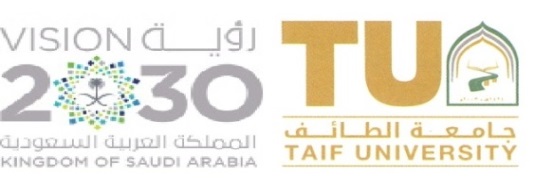 نموذج إشعار بعودة مجازخاص بجهة عمل الموظف  سعادة مدير الإدارة العامة لشؤون هيئة التدريس والموظفين                                   سلمه الله   السلام عليكم ورحمة الله وبركاته   إشارة الى القرار رقم  (                     )  وتاريخ :             /                /          14ه    القاضي بمنح الموضح هويته بعالية إجازة (                         )  لمدة (                     ) يوم  للفترة من تاريخ :             /                /          14ه   الى تاريخ :             /                /          14ه   عليه نفيد سعادتكم بأن الموظف باشر  بعد الاجازة يوم  (                  ) الموافق :               /                /          14ه   آمل الاحاطة وإكمال اللازم نظاماًالموظف المختص /                                                                       التوقيع :                                                            التاريخ :        /        /         14هالرئيس المباشـــــــــر /                                                                        التوقيع :                                                           التاريخ :        /        /         14هخاص بمدير إدارة هيئة التدريس والموظفينالموظف المختص        يكمل اللازم نظاماً لقرار المباشرة بعد الاجازة حسب التاريخ المحدد لعودته أعلاه مع تزويد جهة العمل وإدارة المتابعة       و قسم الرواتب  بصورة منه .                                                                                                                          مدير عام الإدارة العامة                                                                                                                            لشؤون أعضاء هيئة التدريس والموظفين           أ. يزيد بن سليمان العتيبي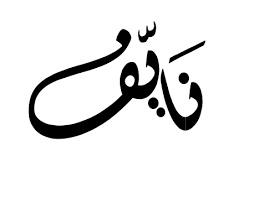 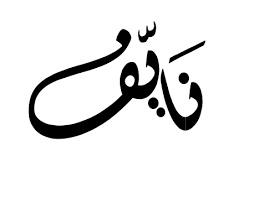 